WFTemat: Co to jest wskaźnik BMI? Jak go obliczyć? Zasady zdrowego odżywiania i stylu życia.Posłuchaj co na temat wskaźnika BMI opowiada dietetyk :https://www.youtube.com/watch?v=t-NatIJfvIsOblicz swój wskaźnik BMI i zobacz w jakiej jesteś formie:http://www.oblicz-bmi.pl/?gclid=CjwKCAiAv_KMBhAzEiwAs-rX1LKnA65iCZ8PSSLIe75gLsvnx4bdrfmyhEc9whTn-XIK0iAb-wIvkxoClEcQAvD_BwEWiemy co to jest BMI wiemy jak go obliczyć  To teraz przyszedł czas abyśmy dowiedzieli się o najważniejszych zasadach zdrowego stylu życia i zasad zdrowego odżywiania :10 zasad zdrowego stylu życia:https://www.youtube.com/watch?v=nd7cIKM-fSY&t=15s10 zasad zdrowego odżywiania:https://www.youtube.com/watch?v=DF4znGEcBPUMam, nadzieję że przedstawiony materiał zaciekawił Was  i zaczniemy lub będziemy kontynuować zdrowy styl życia i wprowadzimy zasady zdrowego odżywiania. Jest to bardzo ważne w dzisiejszych czasach bo zdrowie jest najważniejsze Podstawy odzieżownictwaTemat: Włókna z uwłosienia zwierzątkorzystając z internetu wymień i opisz zwierzęta, które dostarczają nam wełnę i włosProjektowanie wyrobów odzieżowychTemat: Rysunki z natury, pamięci i wyobraźnikorzystając z internetu opisz rysunek z natury, rysunek z pamięci, rysunek z wyobraźniHistoriaTemat: Panowanie Bolesława Chrobrego.Zadanie 1. Przepisz notatkę. 1. Po śmierci Mieszka I w roku 997 r. władzę przejął Bolesław I Chrobry2. Misja i śmierć biskupa Wojciechaa. Wojciech był biskupem praskim i przyjacielem cesarza Ottona IIIb. w 997 r. udał się na misję do pogańskich Prusów, podczas której zginął śmiercią męczeńskąc. Bolesław I Chrobry wykupił ciało Wojciecha i złożył jako relikwie w katedrze gnieźnieńskied. biskup Wojciech został kanonizowany3. Zjazd gnieźnieński – spotkanie Ottona III i Bolesława Chrobrego w Gnieźnie w 1000 r.a. Otton III przybył do Gniezna z pielgrzymką do grobu św. Wojciechab. podczas wizyty Ottona III ustanowiono arcybiskupstwo gnieźnieńskie– podlegały mu nowe biskupstwa: w Krakowie, Wrocławiu i Kołobrzegu– biskupstwo poznańskie zachowało niezależność do śmierci biskupa Ungera– pierwszym arcybiskupem został Radzim-Gaudenty4. Podboje Bolesława Chrobregoa. po śmierci Ottona III królem Niemiec został Henryk IIb. wojny polsko-niemieckie– Bolesław I Chrobry zajął Milsko i Łużyce– wojny z Niemcami trwały 16 lat– na mocy zawartego w 1018 r. pokoju w Budziszynie Bolesław zatrzymał Milsko i Łużycec. wyprawa Bolesława I Chrobrego na Ruś – 1018 r.– Bolesław I Chrobry pokonał wojska Jarosława Mądrego– wojska Bolesława zajęły Kijów– Bolesław I Chrobry przyłączył do Polski Grody Czerwieńskie5. W 1025 r. Bolesław I Chrobry koronował się w Gnieźnie na króla Polski.Zadanie 2. Wykonaj zadania na platformie wordwallhttps://wordwall.net/pl-pl/community/klasa-4/historia/panowanie-boles%C5%82awa-chrobregoMATEMATYKA	Proszę przepisać notatkę do zeszytu.Temat: Wyłączanie czynnika poza nawias.Wyłączanie wspólnego czynnika poza nawias to przedstawienie sumy w postaci iloczynu.a  b + a  c = a  (b + c)a  b - a  c = a  (b - c)Wyłączanie z sumy wspólnego czynnika poza nawias sprowadza się do wykonywania dzielenia każdego składnika przez ten czynnik. Wyłączamy przed nawias największy wspólny dzielnik NWD(3,6,9) = 3, na przykład:3a + 6b -9 = 3= 3(a +2b – 3)Obejrzyj film https://www.youtube.com/watch?v=QnR0cw1vF7ASamodzielnie wykonaj w zeszycie ćwiczenie 20 str. 66.TECHNOLOGIA MECHANIK POJAZDÓW SAMOCHODOWYCH.Przedmiot: Budowa pojazdów samochodowych.Proszę przepisać treść notatki do zeszytu.Temat: Sposoby włączania biegów.Sposoby włączania biegów:przesunięcie jednego z kół zębatych,łączenie kół zębatych z wałem głównym z wykorzystaniem sprzęgieł zębatych.W pierwszym sposobie przesuwanie jednego z kół zębatych ma dużo wad, między innymi szybkie zużywanie się powierzchni zębów kół zębatych prostych oraz hałas podczas pracy.W drugim sposobie koła zębate są osadzone na łożyskach na wale głównym i złączone na stałe z odpowiednimi kołami zębatymi wałka pośredniego za pomocą sprzęgła zębatego. Budowę i schemat działania przedstawia rys. 18.16 str. 303.W celu cichego i łatwego sprzęgania stosuje się synchronizatory. Są to sprzęgła przesuwne połączone dodatkowymi elementami ciernymi, których zadaniem jest wyrównywanie prędkości obrotowych przed załączeniem biegu. Budowę i schemat działania przedstawia rys. 18.17str. 304.Wady synchronizatorów prostych wyeliminowano synchronizatorach blokujących (bezwładnościowych), które umożliwiają włączenie biegu przed zrównaniem się prędkości obrotowych sprzęganych elementów, w tym celu wykorzystano siły bezwładności mas wirujących. Przedmiot: Podstawy konstrukcji maszyn.Proszę przepisać treść notatki do zeszytu.Temat: Znaki wymiarowe.Znaki wymiarowe są symbolami graficznymi określającymi kształt geometryczny wymiarowych elementów i szczegółów konstrukcyjnych obiektów odwzorowywanych na rysunkach technicznych.Zastosowanie znaków wymiarowych ułatwia odczytywanie informacji o kształcie szczegółów konstrukcyjnych oraz umożliwia zmniejszenie liczby rzutów, przekrojów lub kładów potrzebnych do odwzorowania obiektów na rysunkach.Proszę zapoznać się z tabelą 9.1 str. 131 podręcznik, Znaki wymiarowe stosowane w wymiarach rysunkowych.Stunde   Thema: In der Wechselstube. W kantorzeWitaj!Dziś zajmiemy się tematem pieniędzy. Pieniądze są nieodzownym elementem naszego życia, bo żeby pójść do sklepu potrzebujesz pieniędzy. Dialogi w sklepie przerobiliśmy na poprzednich lekcjach, dlatego dziś zajmiemy się tematem pieniędzy.Na początek trochę słówek Der Ankauf – zakupDie Banknoten – banknotyGeld auf das Konto ueberweisen – przelać pieniądze na kontoDas Geld – pieniądzeDer Geldautomat – bankomatDer Kassierer – kasjerDie Kreditkarte – karta kredytowaDie Munzen – monetyDer Preis – cenaDer Profit – zyskDie Provision – prowizjaDie Rechnung -rachunekDas Sinken – spadekDas Steigen – wzrostDer Tausch – wymianaueberweisen- przekazaćDie Waerung – walutaDer Wechselkurs – kurs wymiany walutwechseln – wymieniać der Wert  -wartośćOdszukaj ukryte wyrazy:CHSWEKUELRS –NGRENUCH –FAUANK-RSERKAIES-ENBANOTNK –EKRITARTKED-Uzupełnij zdania wyrazami z zadania 1.In einer Wekselstube koennen Sie viele verschiedene …………………………(waluta) verkaufen.Tut mir leid, wir akzeptieren keine Kreditkarten. Man kann nur mit …………………….(gotówka) bezahlen.Wir akzepieren ……………………. (moneta) bis maximal 100 Euro.Der ……………….(kurs walutowy) ist 4,13 PLN fur 1 Euro.Unser Deutsch ist nich perfekt, aber der ………………………….(kasjer) hat mich verstanden.To wszystko na dzisiaj. Proszę o przesłanie wykonanych zadań PozdrawiamRewalidacja Prowadzący: Monika TopczakW ramach rewalidacji obejrzyjcie filmik: jak ćwiczyć swoją koncentrację uwagi:https://www.youtube.com/watch?v=YoOnQD8rEyMZajęcia logopedyczne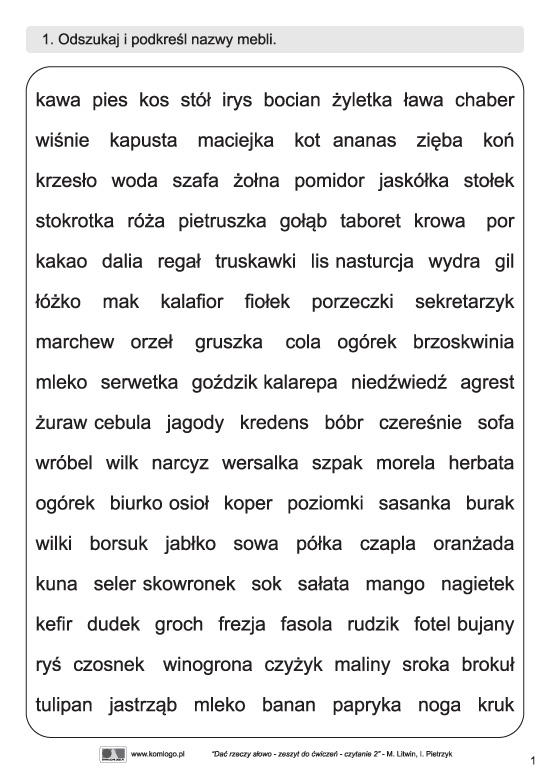 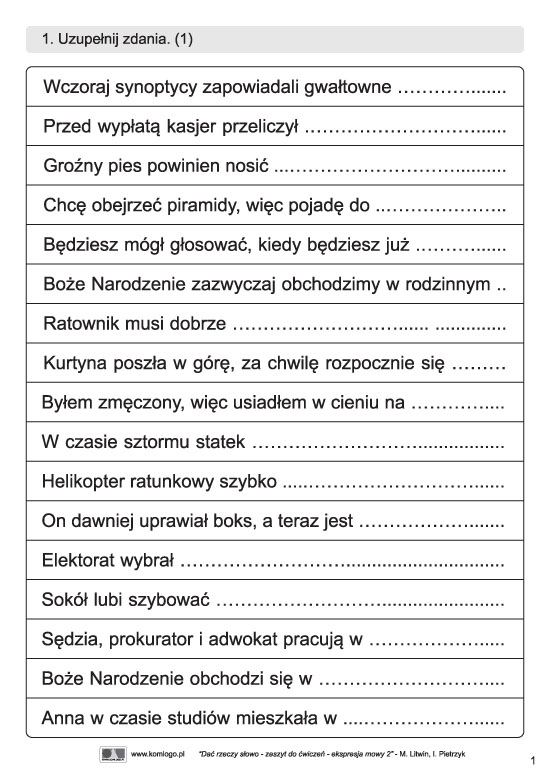 